Laser Writer(DWL66)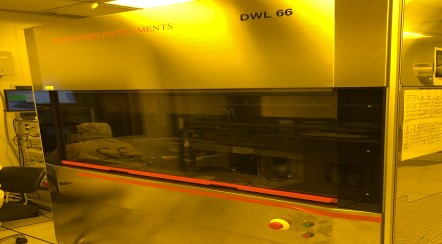 Maskless lithographyAccept .dxf .gds file type dxf and gds files need to be drawn with " Closure Polyline ".Sample size: up to 5 inches, minimum size 1cm square (4mm border required)Minimum line width: 0.7 umStable line width: 2 um (using s1813G photoresist)Alignment error: about 0.5um